109學年度 第二學期 教職員工CRC教育訓練題目※影片內容：第二講 兒童權利公約 各項權利分析(一)四項一般性原則            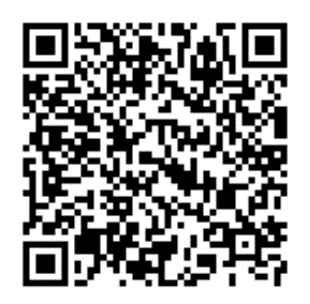 一、是非題：（　　）1、針對兒童生命、生存權及發展權，並不包含兒童或少年自殺等問題，           因每個人皆有權利決定自己的生命。（　　）2、兒童權利公約中，「兒童得自由表達意見」係強調締約國應確保兒童           得於友善環境下安全地表達意見。（　　）3、兒童權利公約中，締約國應讓兒童「自由表示其意見」，係指應讓兒           童選擇是否表達其意見且應不受任何形式的壓力。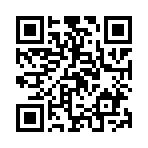 （　　）4、兒童權利公約中規定所有未滿18歲之人皆屬公約所保障之「兒童」。（　　）5、學校應尊重兒童權利公約所揭櫫之權利，在任何情況下皆須給予所           有學生「一致待遇」，達到「同等結果」。二、選擇題：（    ）6、尊重「兒童」意見的兒童係指年齡幾歲之人？（Ａ）滿12歲的少年。 （Ｂ）滿5歲已就讀幼兒園的兒童。  （Ｃ）係按照年齡與成 熟度加以判斷，而非一個固定的年齡。（Ｄ）滿7歲已就讀國小的兒童。（　　）7、兒童權利公約第2條第一項禁止歧視，教育單位應確保每一兒童均享有此等權利，不           因下列何者因素而有所歧視？（Ａ）患愛滋病之兒童或其父母。 （Ｂ）懷孕少女。 （Ｃ）繳不起營養午餐費用的學生。　（Ｄ）以上皆是。（　　）8、兒童權利公約第2條第一項禁止歧視，涵蓋範圍為「管轄範圍內的每一個兒童」，下列          選項何者不在此範圍內？         （Ａ）難民兒童。 （Ｂ）觸法的少年。 （Ｃ）18歲未婚懷孕的青少年。          （Ｄ）移工之16歲子女。（　　）9、關於兒童最佳利益，下列敘述何者正確？（Ａ）成年人對於兒童利益的判定，應優先於尊重兒童權利之義務。（Ｂ）任何決定沒有根據兒童年齡或成熟程度對兒童意見加以考量，就不是尊重兒童最佳利益。（Ｃ）兒童的利益是唯一必要考量的因素。（Ｄ）僅締約國負有作為義務，以確保兒童獲得應有的協助。（　　）10、在兒童權利公約中，要求締約國應確保兒童獲得最佳利益，下列何者為是保障「兒童            最佳利益」的內涵？          （Ａ）是一種權利　（Ｂ）是一種解釋原則　（Ｃ）是一種程序保障　（Ｄ）以上皆是